Αγγλικά – Α Δημοτικού                                    Όνομα:…………………….……….………Ημερομηνία: …………..…………………Handout: Our English classVocabulary: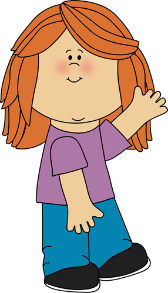 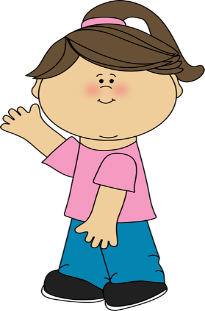 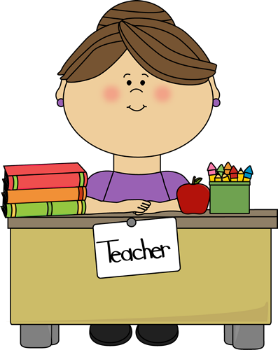 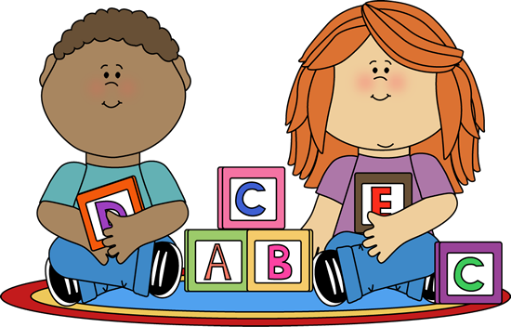 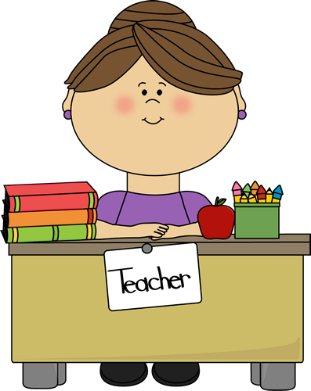 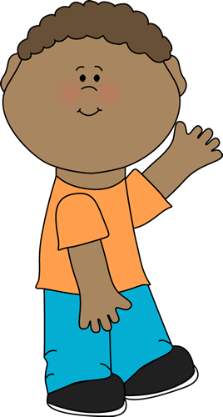 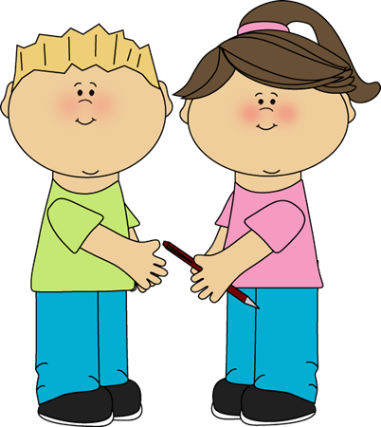 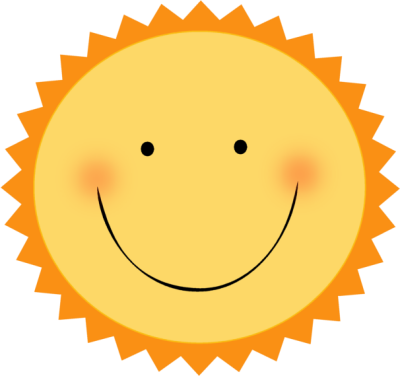 Αγγλικά – Α Δημοτικού                                    Όνομα:…………………….……….………Ημερομηνία: …………..…………………Worksheet: Our English classΚοιτάξετε σε συσκευασίες, διαφημιστικά φυλλάδια και ιντερνέτ και βρείτε αγγλικές λέξεις που τις αναγνωρίζετε. Κόψτε και κολλήστε 2 από αυτές εδώ. Κόψτε και φέρτε μαζί σας στο επόμενο μάθημα άλλες 2-3.Match the pictures with the words (ταιριάξτε τις εικόνες με τις λέξεις)          				What’s your name?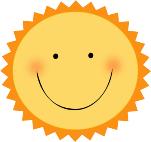           				Good morning!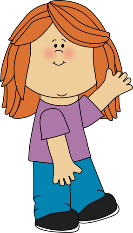            				Hello!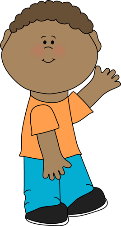             				My name is George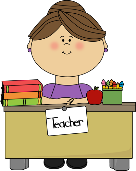 